CURRICULAM VITAE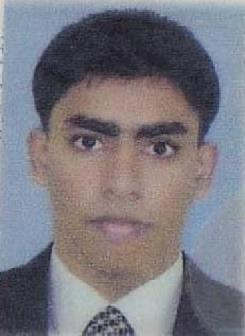 Job Objective:	To got Training a progressive Hospitality organization in India, one which offers a satisfying career and provides for excellent professional and personal growth. Now looking for a new and challenging job position like as Head Waiter, Restaurant Supervisor, Shift Incharge, Catering Supervisor one which will make best use of my existing skills and experience.Academic Qualification:2008 – 2012	Bachelor of Hotel Management (BHM)Purbanchal University (Kantipur International College, Buddhanagar, Kathmandu,Nepal2006 - 2008 	Intermediate (I Com)Tribhuvan University (Surya Narayan, Satya Narayan Bahumukhi Campus, Siraha2006		School Leaving Certificate (SLC) His Ministry Government, Nepal (Chandra Ma. Vi. SirahaProfessional Qualification: Extreme Flair Bartending.(From Kathmandu Flair Bartending Institute, Kathmandu, NepalBanquet Server Trainee in Shankar Hotel 4*, Kathmandu, Nepal.Professionals Work Experience:Worked as Food & Beverage Attendant in Safir Doha Hotel , Qatar ( Doha )Worked as Food & Beverage Senior Captain in Tamas Laya Restaurant and Lounge, Kathmandu (Nepal )Worked as Food & Beverage Captain in The Junction Restaurant and Bar Milan Chowk, Kathmandu ( Nepal )6 ( Six ) Month Industrial Training in The Peerless Inn, Kolkata, India.Food & Beverage DepartmentKitchen Department.Computer ProficiencyDiploma in Computer ( Ms Office Package,  Internet, Tally, Accounting)Language Ability    English, Urdu , Hindi & NepaliPersonal Profile:Date of Birth		: 02-Feb-1991Nationality			: NepaleseGender                           	: MaleMarital Status                     : SingleReligion                              	: Islam ( Muslim )  Hobbies:Playing Cricket, Singing, Reading Books & News Paper.Strengths:Highly ProfessionalFriendly NatureHardworkingGood knowledge about the MICROS ( POINT OF SALE) SYSTEMFirst Name of Application CV No : 1695762Whatsapp Mobile: +971504753686 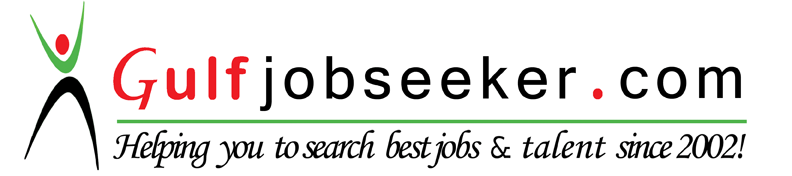 